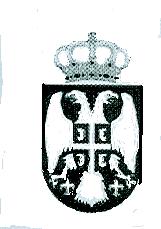 iО Б А В Е Ш Т Е Њ Е	ОБАВЕШТАВАЈУ СЕ подносиоци Пријава за пројектно суфинансирање по Другом јавном позиву за суфинансирање пројеката из буџета Града Сремска Митровица ради остваривања јавног интереса у области јавног информисања у 2019. години којима су Решењем о додели средстава за суфинансирање пројеката из буџета Града Сремска Митровица ради остваривања јавног интереса у области јавног информисања у 2019. години 401-239/2019-IX од 10.04.2019. године додељена средства да до 17.04.2019. године доставе ревидиране буџете у складу са одобреним средствима на следећу адресу: Градска управа за образовање, културу и спорт, Светог Димитрија бр. 13, 22000 Сремска Митровица са назнаком: „Ревидирани буџет за суфинансирање пројеката у области јавног информисања“